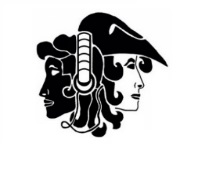 LICEO CLASSICO  STATALE  “G. CARDUCCI”Via Beroldo 9  - 20127    MILANOTel. 02/2847232 -  Fax 02/2610154Sito web: www.liceoclassicocarducci.gov.it; Posta elettronica: segreteria@liceocarducci.it Posta elettronica istituzionale: mipc03000n@istruzione.it ; (PEC): mipc03000n@pec.istruzione.itCod.Mecc.MIPC03000N  -  Cod.fiscale 80126650151 Prot. 4091/C27a del 2/10/2018Ai responsabili per l’Orientamento in uscita e Dirigenti Scolasticidelle Scuole Secondarie di I grado di Milano e Città MetropolitanaGiornate di scuola aperta e attività di orientamento del Liceo Classico Carducci di MilanoAllo scopo di favorire l’orientamento degli alunni del terzo anno della scuola secondaria di I grado e di consentire loro scelte più consapevoli e consone alle loro potenzialità, il Liceo Classico Giosuè Carducci si propone di illustrare la sua offerta formativa, mostrare agli studenti e alle loro Famiglie le sue attrezzature e i suoi laboratori nei tre Open Day di Sabato 10 novembre dalle 11.15 alle 13.10Sabato 1° dicembre 2018 dalle 11.15 alle 13.10Venerdì 18 gennaio 2019 dalle 18.30 alle 20.30Da quest’anno è necessario prenotare la partecipazione compilando il modulo accessibile dal sito del liceo www.liceoclassicocarducci.gov.it, per poter organizzare al meglio le attività ed evitare l’eccessivo affollamento dell’aula magna. Per consentire la più ampia partecipazione possibile, ogni studente potrà essere accompagnato solo da un genitore. La ricevuta del modulo dovrà essere esibita il giorno dell’open day. INCONTRO COL GRECOIl liceo offre agli alunni di terza media la possibilità di partecipare all’iniziativa “Incontro col greco”, cioè di partecipare a una macro-lezione di due ore appositamente progettata per loro e familiarizzare con una delle materie caratterizzanti di questo ordine di studi e conoscere alcuni dei futuri insegnanti e compagni. Le lezioni - a una delle quali i ragazzi sono invitati a partecipare a loro scelta - si svolgeranno nei giorni di:Sabato 20 e 27 ottobreSabato 17 e 24 novembreSabato 15 dicembre e 12 gennaio 2019dalle ore 10.10 alle ore 12.10Il numero massimo di partecipanti a ogni incontro sarà di 50 studenti; l’iscrizione dovrà pervenire all’indirizzo del responsabile dell’Orientamento giovanni.sponton@gmail.com e sarà automatica, senza bisogno di conferma. Solo in caso di saturazione dei posti disponibili, il responsabile dell’Orientamento provvederà a contattare le famiglie per proporre soluzioni alternative.SPORTELLO INFORMATIVO POMERIDIANOViene offerto agli alunni e ai loro genitori uno sportello informativo pomeridiano, con visita guidata in piccoli gruppi (massimo 15 famiglie per turno) alle strutture del liceo nei seguenti giorni: Venerdì 26 ottobre16 e 30 novembre 201811 gennaio 2019Orario inizio turni: ore 14, 15 e 16Per favorire la distribuzione omogenea degli interessati si invita alla prenotazione via e-mail all’indirizzo del responsabile dell’Orientamento giovanni.sponton@gmail.comGINNASIANDONei mesi di Aprile/Maggio, vengono organizzate per gli studenti iscritti incontri dedicati all’avvicinamento agli studi del liceo con lo svolgimento di alcuni test linguistici. ORIENTASPERIMENTA, L’OPEN DAY DEDICATO AGLI ALUNNI DI SECONDA MEDIASABATO 23 FEBBRAIO 2019 DALLE 15 ALLE 17Gli alunni delle seconde medie verranno coinvolti in una serie di attività, condotte anche da studenti del liceo, volte a far conoscere la tipologia di studi, l’impegno e le proposte tipiche di un liceo classico.La prenotazione sarà possibile attraverso un form apposito pubblicato sulla home page del liceo a partire dal mese di febbraio.***Al responsabile dell’Istituto per l’orientamento in entrata, il prof. Giovanni Sponton, andranno indirizzate tutte le comunicazioni relative alle iniziative propostegiovanni.sponton@gmail.comRingrazio cordialmente per l’attenzione e auguro buon lavoro.Il Dirigente ScolasticoProf. Andrea Di MarioFirma autografa sostituita a mezzo stampa ai sensidell’art.3, comma 2 del D.Lgs.n.39/1993